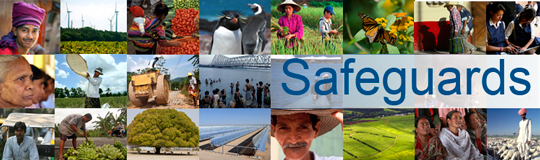 The World Bank Review and Update of theWorldBank’s Environmental and Social SafeguardPoliciesConsultation Meeting – Participant ListDate: MARCH 26, 2013Venue: ISTANBUL, TURKEYTotal Number of Participants: 31
No.Participant NameOrganization Represented [NAME]Organization Type[Gov’t, private sector, foundation, ngo, union, association, think tank, academia, multilateral, IFI, bilateral agency]CountrySeda KoyuncuAvrupa Yatırım Bankası/European Investment BankMultilateral Development Bank (European Union)TurkeyEsra Yazıcı GökmenTema Vakfı/Tema FoundationNon-governmental organizationTurkeyTaner BörekçiDenizTemiz Derneği-TURMEPA/DenizTemiz Association- TURMEPANon-governmental organizationTurkeySelma DemirciTürkiye Kalkınma Bankası/Development Bank of TurkeyPrivate sectorTurkeyEsin Eren Türkiye Kalkınma Bankası/Development Bank of TurkeyPrivate sectorTurkeyCenk LeviGreenpeace Akdeniz/Greenpeace MediterraneanNon-governmental organizationTurkeyBuket AtlıGreenpeace Akdeniz/ Greenpeace MediterraneanNon-governmental organizationTurkeyAslıhan Rahşan SarıoğluDenizbank A.Ş./Denizbank Inc. Co. Private sectorTurkeyKerem Can KöknarZiraat Bankası/Ziraat BankPublic sectorTurkeyGökmen ArgunBM GEF Küçük Destek Programı (SGP)/UN Small Grants ProgramIntergovernmental OrganizationTurkeyAli Kemal KüçükcanŞekerbank/SekerbankPrivate sectorTurkeyEray KaderŞekerbank/SekerbankPrivate sectorTurkeyİrem BulatŞekerbank/SekerbankPrivate sectorTurkeyNuray KaynarŞekerbank/SekerbankPrivate sectorTurkeyMurat BiçerŞekerbank/SekerbankPrivate sectorTurkeyKemal Türkay BayramoğluŞekerbank/SekerbankPrivate sectorTurkeyGülay İskenderİstanbul Teknik Üniversitesi Çevre Mühendisliği Bölümü/Istanbul Technical University Department of Environmental EngineeringAcedemia TurkeyEsra Ateş Genceliİstanbul Teknik Üniversitesi Çevre Mühendisliği Bölümü/Istanbul Technical University Department of Environmental EngineeringAcedemiaTurkeyBarış AtadanTürkiye İş Bankası/IsbankPrivate sectorTurkeyBahar YayGaranti Bankası/Garanti BankPrivate sectorTurkeyPınar Köse EMBARQ Türkiye/ EMBARQ TurkeyPrivate sectorTurkeyFikret ToksözTürkiye Ekonomik ve Sosyal Etüdler Vakfı-TESEV/Turkish Economic and Social Studies Foundation-TESEVThink tankTurkeyAyşe Oruç WWF Türkiye/WWF TurkeyNon-governmental organizationTurkeyCeren AyasWWF Türkiye/WWF TurkeyNon-governmental organizationTurkeyÖzgür Gürbüz Heinrich Böll Stiftung Derneği/ Heinrich Böll Stiftung Association Non-governmental organizationTurkeyHakan GülelceFİDER Finansal Kiralama Derneği/FIDER Financial Leasing AssociationNon-governmental organizationTurkeyMüjgan OladiUluslararası Finans Kuruluşu/International Finance Corporation International Financial InstitutionTurkeyNihal Karakaşİstanbul Proje Koordinasyon Birimi-İPKB/ Istanbul Project Coordination UnitPublic sectorTurkeyHülya KurtTürkiye Sınai Kalkınma Bankası-TSKB/Industrial Development Bank of TurkeyPrivate sectorTurkeyCoşkun KanberoğluTürkiye Sınai Kalkınma Bankası-TSKB/Industrial Development Bank of TurkeyPrivate sectorTurkeyEmma Sinclar Webdİnsan Hakları İzleme Örgütü/Human Rights WatchNon-governmental organizationTurkey